Vjezba br 6. 		ELEKTOANALITIČKE METODEU analitičkij praksi elektroanalitičke metode zauzimaju posebno mjesto iz više razloga od kojih ćemo napomenuti dva:Odlikuju se velikom brzinom analize, a takođe u najvećoj mjeri zadovoljavaju u pogledu selektivnosti, osjetljivosti, tačnosti.Za većinu instrumentalnih metoda analize karakteristično je da se veličine  koje služe ya donošenje zaključaka  o kvalitetu, kvantitetu ili drugim osobinama  ispitivanog materijalnog sistema, prevode u električne veličine koje se zatim transformišu, pojačaju i na kraju izmjere. Za razliku od njih kod elektroanalitičkih metoda su osnovne veličine već električne prirode, što povećava stepen pouydanosti mjerenja  i predstavlja principijelnu prednost elektroanalitičkih metoda nad ostalim instrumentalnim metodama analize.      ODREĐIVANJE KOMPENZICIONE TAČKE UGLJEN DIOKSIDA (CO2) MJERENJEM  pHU atmosferi ograničene zapremina (npr. zatvorenoj posudi) biljke na svjetlosti smanjuju koncentraciju ugljen-dioksida sve do kompenzacione koncentracije odnosno kompezacione tačke.Naime osvjetljene biljke više usvajaju CO2 nego što ga odaju zbog respiracije, pa u zatvorenom sistemu dolazi do smanjenja koncentracije CO2 sve dok se ne postigne kompenzaciona tačka.	Kompenzaciona tačka se obično definiše sadržajem CO2 (Г) koja se izražava u zapreminskim udjelima, odnosno u mm3 CO2 na 1dm3 vazduha                                     Г= 5,25 x 10-13 x 10-pH/ α     (mm3/dm3)Postupak određivanjaPribor i reagensipH metar sa kombinovanom elektrodomTermometarČaša od 250mlČaša os 25mlStona lampa sa mlječnom sijelicomPara filmPipeta od 20mlNormalni sud od 100mlMagnetna mješalica sa mješačemRastvor kalijum-bikarbonataPuferi za kalibraciju pH-sistemaU visoku čašu od 250ml uliti 20ml rastvora KHCO3 koncentracije 5x 10-3 mol/l I u rastvor postaviti magnetni mješač. U čašu od 25ml uliti vodu i u nju uroniti kraj lista ili nadzemni dio biljke  i sve zajedno postaviti u čašu od 250ml. U rastvor KHCO3 požljivo uroniti kombinovanu elektrodu i učvrstiti je ljepljivom trakom tako da ne dodiruje dno ili zid čaše vodeći računa o tome da elektolitički most referentne elektrode bude uronjen u rastvor.Čašu pažljivo hermetički zatvoriti parafilmom , postaviti je na magnetnu mješalicu  i iznad nje postaviti iyvor svjetlosti (sl.1). Izvor svjetlosti treba da bude dovoljno udaljen da ne bi zagrijavao mjerni sistem.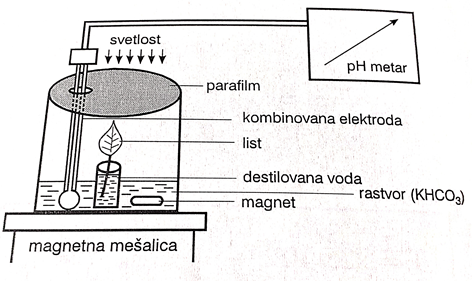      Sl.1. Šema aparatura za odeđivanje kompenzicione tačke  CO2 mjeraenjem PhPoslije 1-1,5 h uz stalno mješanje rastvora magnetnom mješalicom vrijednost pH će početi da se mjenja. Eksperiment treba izvoditi sve do postizanja konstantne vrijednosti pH a zatim prekinuti mjerenje pH , isključiti mješanje, isključiti izvor svjetlosti  i izmjeriti temperaturu rastvora.Na osnovu izmjerene vrijednosti pH i α (očitane iz tablice za datu temperaturu), pomoću date formule odrediti vrijednost Г.            t (°C)     α (m3CO2/m3)             150,988             200,848             250,730             300,652             350,570